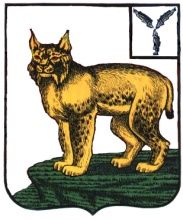 ГлаваТурковского муниципального районаПОСТАНОВЛЕНИЕот  17  сентября   2018  года                                                                          № 3 р.п. ТуркиО проведении публичных слушанийпо вопросу утверждения проекта внесения изменений  в Правила землепользования и застройки муниципальных образований Турковского муниципального района	В целях совершенствования порядка регулирования землепользования и застройки на соответствующих территориях Турковского муниципального района,  руководствуясь Градостроительным кодексом Российской Федерации, Федеральным законом от 06 октября 2003 года № 131-ФЗ «Об общих принципах организации местного самоуправления в Российской Федерации», Уставом Турковского муниципального района ПОСТАНОВЛЯЮ:	1. Провести публичные слушания 25 сентября  2018 года в 10 ч. 00 мин. в помещении актового зала администрации Турковского муниципального района по адресу: Саратовская область, р. п. Турки, ул. Советская, 26 по вопросу внесения изменений в Правила землепользования и застройки Студеновского муниципального образования Турковского муниципального района Саратовской области, Рязанского  муниципального образования Турковского муниципального района Саратовской области.	2. Сбор предложений и замечаний по вопросу внесения изменений в Правила землепользования и застройки Студеновского муниципального образования Турковского муниципального района Саратовской области, Рязанского  муниципального образования Турковского муниципального района Саратовской области осуществляется по адресу: Саратовская область,  р. п. Турки, ул. Советская, д. 26.	3. Комиссии по землепользованию и застройки Турковского муниципального района обеспечить мероприятия по проведению публичных слушаний.4. Опубликовать настоящее постановление в официальном информационном бюллетене «Вестник Турковского муниципального района» и разместить на официальном сайте администрации Турковского муниципального района в информационно-телекоммуникационной сети «Интернет».	5. Настоящее постановление вступает в силу с момента опубликования.	6. Контроль за исполнением настоящего постановления оставляю за собой.Глава  Турковскогомуниципального района		                          		А.В. Никитин